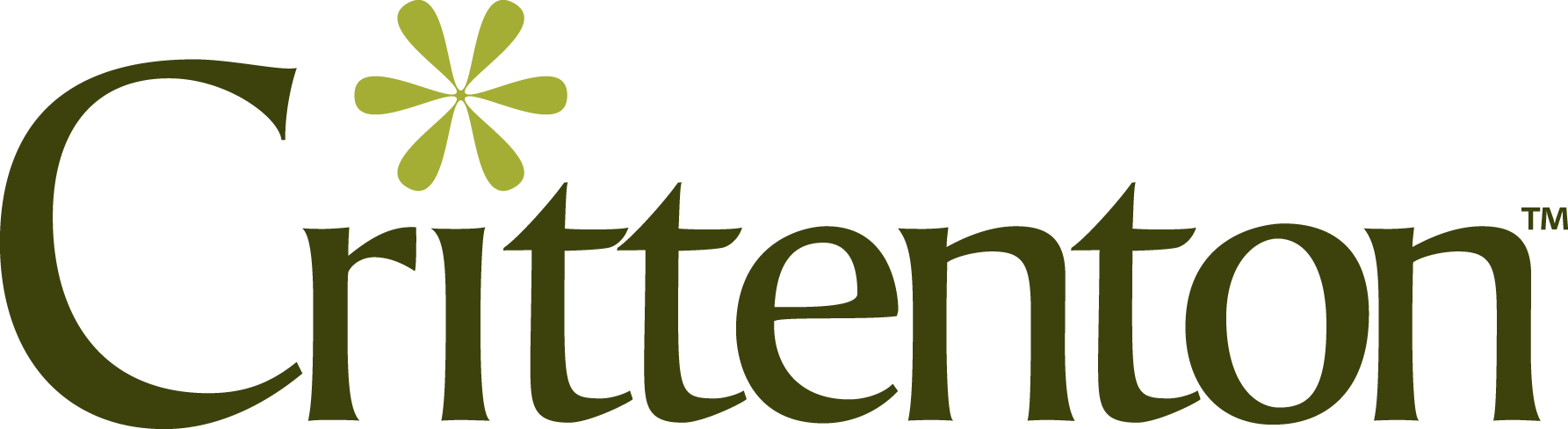 Pride Training 2018801 E. Chapman Ave.,#106, Fullerton, CA 92831 Complete all 4 classes= 32hoursCall (714) 680-8200 Ext. 9011To confirm attendanceCPR DATES (after Pride has been completed ONLY)CPR will be scheduled once a month from 9 a.m. to 3 p.m. Orientation January   69 a.m.-5 p.m.Pride 1January  209 a.m.-5 p.m.Pride 2January  279 a.m.-5 p.m.Pride 3February  39 a.m.-5 p.m.Orientation February  109 a.m.-5 p.m.Pride 1February  249 a.m.-5 p.m.Pride 2March  39 a.m.-5 p.m.Pride 3March  109 a.m.-5 p.m.Orientation March  249 a.m.-5 p.m.Pride 1April  79 a.m.-5 p.m.Pride 2April  149 a.m.-5 p.m.Pride 3April  219 a.m.-5 p.m.Orientation April  289 a.m.-5 p.m.Pride 1May  129 a.m.-5 p.m.Pride 2May  199 a.m.-5 p.m.Pride 3June 29 a.m.-5 p.m.Orientation June 99 a.m.-5 p.m.Pride 1June  169 a.m.-5 p.m.Pride 2June  239 a.m.-5 p.m.Pride 3June  309 a.m.-5 p.m.Orientation July 79 a.m.-5 p.m.Pride 1July  149 a.m.-5 p.m.Pride 2July  219 a.m.-5 p.m.Pride 3July  289 a.m.-5 p.m.Orientation August  49 a.m.-5 p.m.Pride 1August  119 a.m.-5 p.m.Pride 2August  189 a.m.-5 p.m.Pride 3August  259 a.m.-5 p.m.Orientation September  89 a.m.-5 p.m.Pride 1September  159 a.m.-5 p.m.Pride 2September  229 a.m.-5 p.m.Pride 3September  299 a.m.-5 p.m.Orientation October  69 a.m.-5 p.m.Pride 1October  139 a.m.-5 p.m.Pride 2October  209 a.m.-5 p.m.Pride 3October  279 a.m.-5 p.m.Orientation November  39 a.m.-5 p.m.Pride 1November  109 a.m.-5 p.m.Pride 2November  179 a.m.-5 p.m.Pride 3December 19 a.m.-5 p.m.